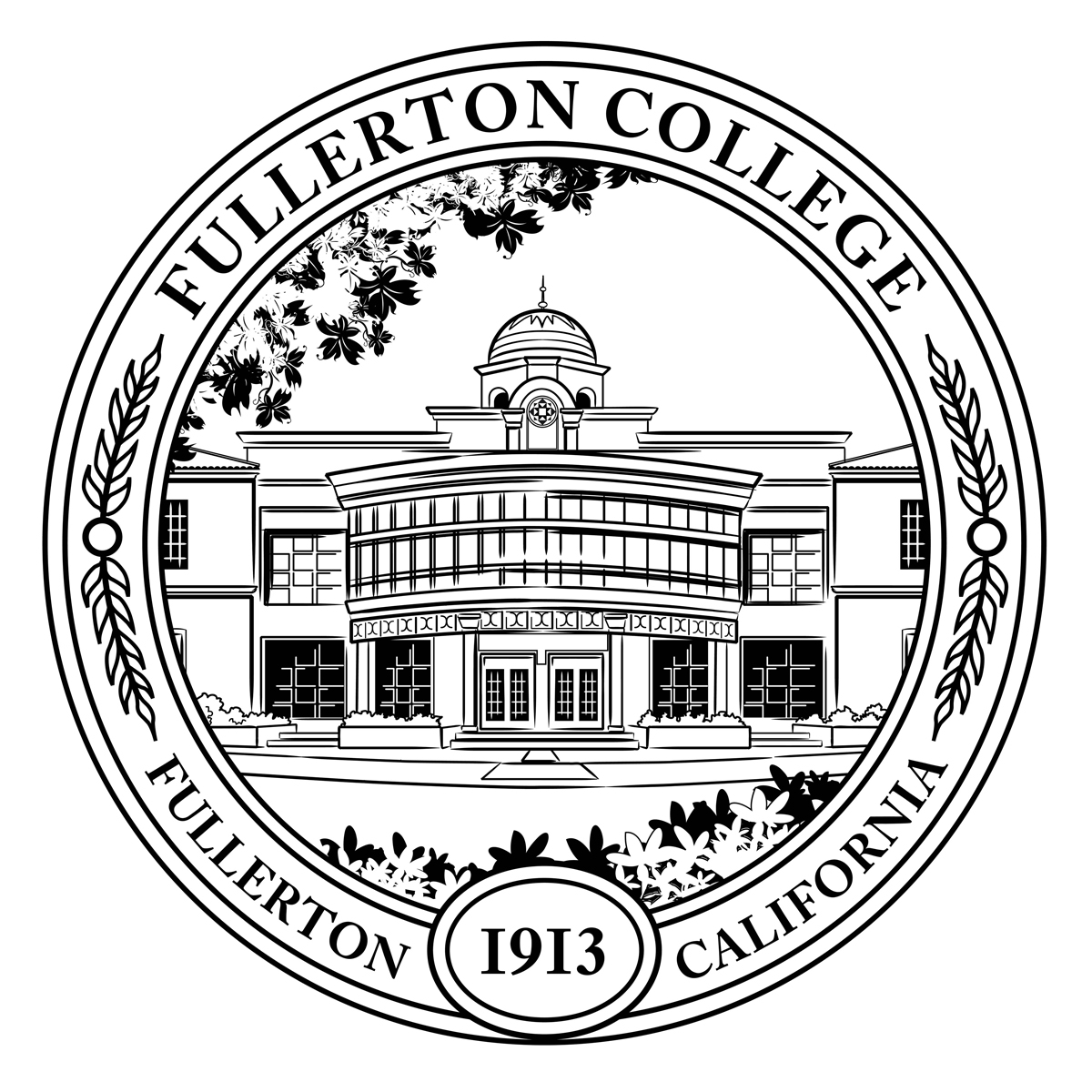 Co-Chairs: Daniel Berumen, Jeanette Rodriguez Members: Alex Brown, Michael Gieck, David Grossman, JP Gonzalez, Marcia Foster, Jennifer Merchant, Roman de Jesus, Aline Gregorio, Kesha Shadwick
Student Representative: N/AResource Member: Danielle FouquetteRecorder: N/AZoom ONLY: https://fullcoll-edu.zoom.us/j/86181813393 HOUSEKEEPINGDaniel called the meeting to order at 3:03 pm and discussed the agenda and the meeting notes. Approval of notes, 11/14 approved by all members. Marcia announced the Edgar Clark Scholarship. Dec 8 at 5pm there will be a reception and unveiling of the State Championship banner. Danielle announced the Board of Trustees will approve the Institutional Self-evaluation report this evening. The committee is down a faculty member and is asking for member help with someone taking on the role.  The Integrated Planning Workgroup proposal has been shared with governance committees, it was discussed at the Dean’s Council and has received some feedback. Any major feedback from governance will be reviewed and potentially added to the proposal. A question was asked if the revised mission statement impacts the proposal, it will not impact it however it will be communicated effectively that any updates to the mission will not be delayed. Danielle suggested that it would be helpful to add the core values to the proposal as it could be helpful to make it clear/specific. NEW BUSINESS On 11/14 Bridget Kominek and Daniel expressed support for the proposed Mission Statement to the Board of Trustees however, they were not able to present and were asked to make 2-minute comments only. Additionally, members of the Board expressed their opposed views of the language in the proposed Mission Statement and will give FC until February to revise. It was clarified that if the revisions were not approved, the Board of Trustees would submit their language into the statement. IIC members expressed their disappointment with the board’s reaction and recommendations.Daniel will share the revisions with PAC and other governance groups. Danielle expressed that the amended mission statement will be voted on at the second Board Meeting in February if there is not a revised statement available and the statement must be amended before this time. The Annual Program Reviews have been submitted to managers; two key differences led by IIC were to have the programs review their institution-set standards and their student learning outcomes. Daniel suggested to the program review co-chairs that they randomly select 20 to 30 programs, read, analyze, and give a summary of what they found. IIC will review the academic instructional programs, the non-instructional program will be reviewed by program review.  Two questions proposed by Daniel to the committee: 1.) Should the committee review 6-10 of the submissions? 2.) Or a random selection to review/audit? Daniel opened this up to the committee for discussion. The main questions from the committee were, what would the process be to review the submissions? Should the committee review on an annual basis? Daniel is proposing a draft of any guiding questions, suggesting how many IIC should read, and schedule out meetings to review the submissions. Daniel mentioned the IIC will review the results of ISLO’s after the program review submissions. Lastly, the committee was thanked for their dedication and support! 
HAVE A WONDERFUL HOLIDAY!  NEXT MEETING: Tuesday, February 11, 2024 @ 1pm